TAPPA PROGETTO SPORT  + TIPO B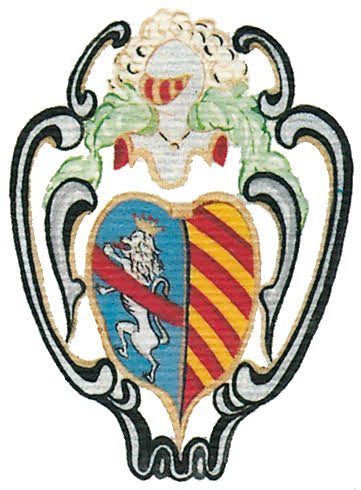 ORARI SABATO 7 APRILE 2018GLI ORARI SONO INDICATIVI E POTRANNO SUBIRE MODIFICHE PER LA BUONA RIUSCITA DELLA MANIFESTAZIONEORE 9.30LIVELLO BASE H. 90SENIOR/JUN/CH/PONYA SEGUIRELIVELLO 1 H. 100PONY/JUN-CH/SENIORUNICA RICOGNIZIONE LIV BASE/LIVELLO 1UNICA RICOGNIZIONE LIV BASE/LIVELLO 1UNICA RICOGNIZIONE LIV BASE/LIVELLO 1CIRCA ALLE 11.30LIVELLO 2 H. 110SENIOR/JUN-CH/PONYCIRCA ALLE 13.30LIVELLO 3 H. 115PONY/JUN-CH/SENA SEGUIRE LIVELLO 4 H. 120SEN/JUN-CHA SEGUIRE CAT. C 130A BARRAGE CONCIRCA ALLE 15.30GIMKANA JUMP 40 SODI PRECISIONEA SEGUIREGIMKANA JUMP 50 SODI PRECISIONEUNICA RICOGNIZIONE GIMKANE 40/50UNICA RICOGNIZIONE GIMKANE 40/50UNICA RICOGNIZIONE GIMKANE 40/50A SEGUIREL 60DI PRECISIONEA SEGUIREL 70DI PRECISIONEA SEGUIRELB 80DI PRECISIONEUNICA RICOGNIZIONE L 60 – L 70 – LB 80UNICA RICOGNIZIONE L 60 – L 70 – LB 80UNICA RICOGNIZIONE L 60 – L 70 – LB 80CIRCA ALLE 17,00LBP 70A TEMPOA SEGUIRELBP 80A TEMPO UNICA RICOGNIZIONE LBP 70 – LBP 80UNICA RICOGNIZIONE LBP 70 – LBP 80UNICA RICOGNIZIONE LBP 70 – LBP 80